Multinational Companies in the UK-IKEA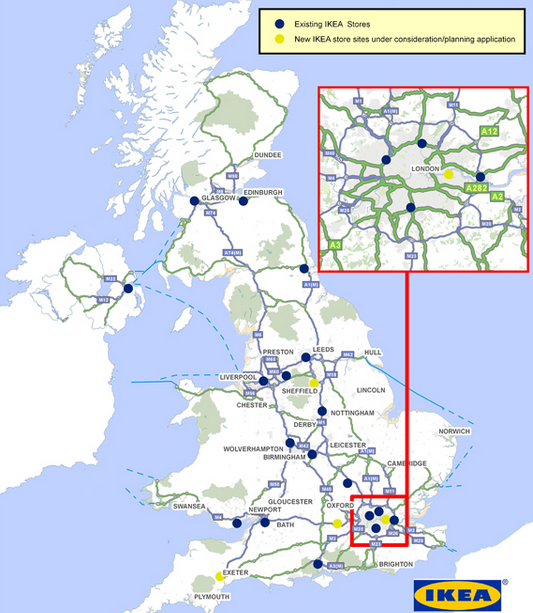 IKEA has located its stores in cities around the UK.  It is typical of a High Income Country as it has people with high levels of disposable income that can afford consumer products.  In addition, the UK has a well educated labour market with universities and colleges meaning it can recruit the highly skilled labour it needs to manage the stores.MNCs like IKEA create a Positive Multiplier Effect as they create jobs indirectly as there is an increased demand for manufacturing products that are sold in store.AdvantageLocation factor Positive effectNegative effectExplanationNext to the M1More congestion on nearby roads such Near to Meadowhall a retail park and Centertainment soCustomers choose to shop in IKEA instead of other stores in SheffieldIn the outer suburbs of Sheffield instead of the CBD so…500 jobs are createdIKEA needs to recruit from a large population nearby so…Local manufacturing businesses will get orders from IKEA Next to other transport links such as the tram so…IKEA stores need a threshold population of 2 million people within 40-60 miles.  The Sheffield store has this so…